Технологическая карта урока математики (3 класс, УМК «Школа России»)Тема: Приемы устных вычислений.Тип урока: открытие новых знаний.Деятельностная цель: организовать процесс  самостоятельного построения детьми   открытия новых знаний, в процессе собственной учебной деятельности, учить учащихся самостоятельно ставить перед собой цель и находить пути ее достижения.Дидактическая цель: создать условия для открытия детьми  приема устного умножения и деления чисел, оканчивающихся нулями; показать необходимость и значимость этого приема в практической деятельности; способствовать усвоению алгоритма  и умению применять его в решении задач.Планируемые результаты: предметные:  научатся умножать и делить трехзначные числа, оканчивающиеся нулями, решать текстовые задачи;Метапредметные: регулятивные: самостоятельно формулировать учебную задачу урока после предварительного обсуждения, стремиться ее выполнить; оценивать результаты своей деятельности;Познавательные: выполнять мыслительные операции анализа и синтеза, делать умозаключения;Коммуникативные:включаться в диалог с учителем и сверстниками, в коллективное обсуждение проблем, проявлять инициативу и активность в стремлении высказываться;Личностные:демонстрировать личностный смысл учения, заинтересованность в приобретении и расширении знаний и способов действий.Этапы урокаЦель Деятельность учителяДеятельность детейФормируемые УУДI. Мотивация к учебной деятельностиВключение в учебную деятельность на личностно значимом уровнеУлыбнитесь друг другу. У всех хорошее настроение?- Тихо все за парту сели,На меня все посмотрели.Слушаем, запоминаем,Ни минуты не теряем!Запишите число.Мне очень приятно видеть ваши светящиеся глаза, значит у вас хорошее настроение и нам вместе, сообща удастся решить любые задачи. На доске: 265, 469, 761, 965, 624, 867, 364, 560, 769.- Чем похожи все числа?- Какое число лишнее? Почему?- Какие числа будут в центре внимания на уроке? -Сегодня  урок открытия новых знаний. Хотите открыть новые знания с трехзначными числами?Проверка готовности к урокуЭто все трехзначные числа, в записи каждого числа есть цифра 6.- Трехзначные.Да.Личностные: самоопределение, смыслообразованиеКоммуникативные: планирование учебного сотрудничества с учителем и сверстникамиII. Актуализация знаний и фиксация затруднения в пробном действииГотовность мышления и осознание потребности к построению нового способа действия- Предлагаю начать урок с гимнастики для ума.- На урок пришел гость. Кто это?- Винни пришел не с пустыми руками. Он приготовил для вас интересные задания.На доске карточки с произведениями: 7∙ 8∙ 9 9 ∙ 8 ∙ 6 8 ∙ 9 ∙ 10- Сравните произведения и, не вычисляя, скажите, какое из них больше.- Винни приготовил карточки для работы в паре. Вспомните правила работы в паре.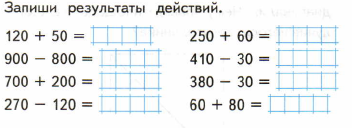 Самопроверка.- Каким приемом пользовались?- Винни приготовил еще одно задание. На доске: 20 ; 96 : 6; 720 : 6; 78 : 6; 30 40  42 : 3- На какие две группы можно разбить выражения?- Значения, каких выражений вы сможете вычислить? Найдите.Винни- ПухНаходят выражение с наибольшим значением.Работают в парахПроверяют по слайдуЗаменяли действия с десятками или сотнямиДелят выражения в две группыВычисляют значения 1 столбикаПознавательные: анализ обобщение, сравнение, классификация, доказательствоРегулятивные:Пробное учебное действие, индивидуальное затруднениеКоммуникативные: формирование умения общаться с учителем;Использование критериев для обоснования своего сужденияIII. Выявление места и причины затрудненияВыявление и фиксация места и причины затруднения- Что можете сказать про выражения второго столбика?- Кто хочет научиться находить значения таких выражений?Находить значения таких выражений не умеем.Отвечают на вопрос учителяРегулятивные: постановка и формулировка проблемыIV. Построение проекта выхода из затрудненияПостановка цели учебной деятельности, выбор способа и средств ее реализацииРабота с шмуцтитулом.- Прочитайте название раздела, который начнете изучать сегодня на уроке.- Что узнаете? Чему научитесь?-Посмотрите еще раз на выражения второго столбика. Какое открытие необходимо сделать сегодня на уроке? - Назовите тему урока.- Какова главная цель урока?- Составим план действий для достижения цели.Читают название раздела, задачиНаучиться умножать и делить трехзначные числа, оканчивающиеся нулями.Составляют план.Регулятивные: целеполагание, самостоятельное выделение и формулировка познавательной целипланированиеКоммуникативные: формирование умения общаться с учителемV. Реализация построенного проектаПостроение и фиксация нового знания- Подумайте, как можно найти значения этих выражений? Поработайте в парах.- Проверим, как вы выполнили задание. Кто хочет поделиться тем, как находили значения.- Кто рассуждал так же?- Сделайте вывод, как умножить и разделить 3-значное число на 1-значное.- Сравните свой вывод с выводом в учебнике на стр. 82 - Где пригодятся полученные знания?Работают в парахОдин ученик объясняет, как действовалДелают вывод: заменяю действия с сотнями и десяткамиЧитают вывод в учебнике.При вычисление значений выражений, решении задачПознавательные: поиск необходимой информации из текста учебника;Построение логической цепи рассуждения, доказательствоФиз. минутка.Физ. минутка.Вот мы руки развели,Словно удивились,И друг другу до землиВ пояс поклонились.Наклонились, выпрямились,Наклонились, выпрямились.Ниже, ниже, не ленись,Поклонись и улыбнись.Выполняют движенияVI. Первичное закрепление во внешней речи.Применение нового знания в типовых заданиях- Итак, вы открыли знания. Каким будет следующий шаг?- Кто сможет найти произведение и частное трехзначных чисел, оканчивающихся нулями?- Найдите № 1 в учебнике.- Прочитайте задание. Сравните выражения.- Вычислите значения второй строчки (работа у доски с комментированием)№ 2 работа в парах- Назовите ответы (одна пара отвечает по очереди)Научиться применять, полученные знания.Читают, сравнивают: цифры одинаковые, в первой строчке обознач. ед., а во второй сотни и т.д.Работают в паре, проверяют.Познавательные: умение излагать свое мнение и аргументировать его;Выполнение действий по алгоритмуКоммуникативные: формирование умения общаться с учителем; использование критериев для обоснования своего сужденияVII. Самостоятельная работа с самопроверкой по эталонуСамопроверка умения применять новое знание в типовых условиях-Научились ли вы применять новые знания?- Выполните задания под красной чертой.-Проверьте и оцените.Выполняют задание под чертой в учебнике, проверяют, оценивают.Регулятивные: контроль, коррекция, оценкаПознавательные: выполнение действий по алгоритмуVIII. Включение в систему знаний и повторениеВключение нового знания в систему знаний, повторения и закрепления ранее изученного№ 3- Прочитайте задачу. О ком говориться в задаче?- Какое расстояние прошел лыжник?- Что сказано про это расстояние?- Что нужно узнать?- Реши задачу.Самопроверка.Читают задачу, отвечают на вопросыСамостоятельно решают, проверяют.Регулятивные: контроль, коррекция, оценкаПознавательные: умение излагать свое мнение и аргументировать егоIX. Рефлексия учебной деятельностиСоотнесение цели урока и его результатов, самооценка работы на уроке, осознание метода построения нового знания- Какую цель ставили в начале урока?- Вы достигли поставленной цели?- Какое открытие сделали на уроке?Оцените свою деятельность на уроке. -Отметьте на лесенке достижений.Усвоил новое знание и научился его применять – верхняя ступенька; Усвоил новое знание, но еще нужна помощь – средняя ступенька; тема сегодняшнего урока осталась непонятной- нижняя ступенькаВопросы к ученику, выполнявшему работу (начало формирования алгоритма самооценки):– Что тебе нужно было сделать? – Удалось тебе выполнить задание?– Ты сделал всё правильно или были недочёты?– Ты составил всё сам или с чьей-то помощью?– Какие умения формировались при выполнении этого задания?– Какую отметку ты бы себе поставил?– Сейчас мы вместе с… (имя ученика) учились оценивать свою работу.- Солнышко подарило вам солнечных зайчиков. Покажите своё настроение смайликами.Д.з. стр. 82, № 4, № 5Узнать, как умножать и делить трехзначные числа, оканчивающиеся нулямиОценивают свою деятельность.Регулятивные: контроль, коррекция, оценкаСаморегуляция, осознанное и произвольное построение речевого высказывания в устной форме, рефлексия способов действия.